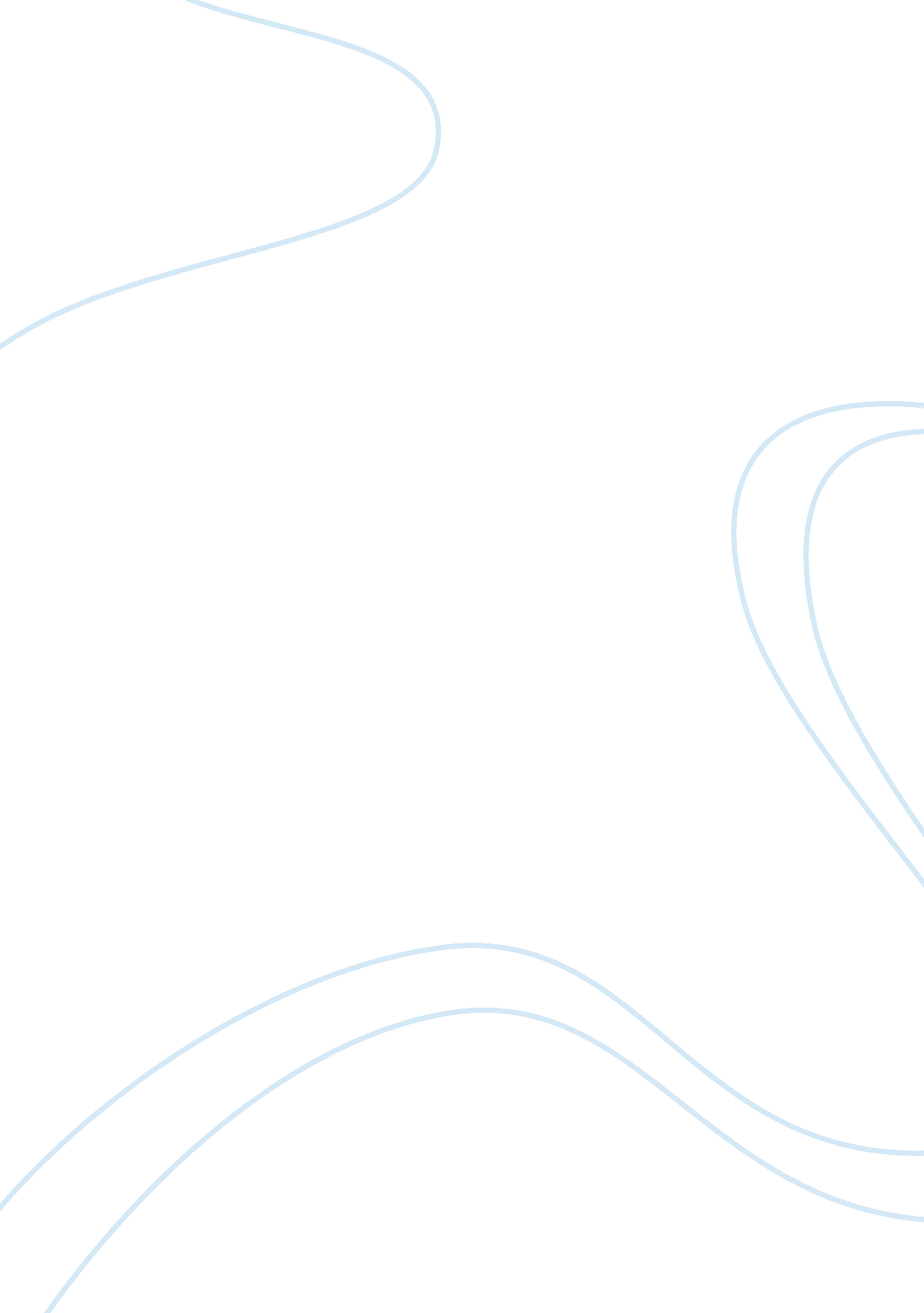 Family violence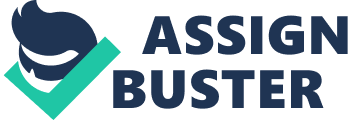 Family violence due: Research has shown that many elders undergo different forms of abuse from their relatives, caretakers and the society at large. These forms are either verbal or non-verbal. Victims of abuse ma fail to realize that they are being abused because of their age or may not be in a position to address the issue by seeking help; this paper will discuss the most dangerous type of elder abuse and the rights of a competent elder in terms of accepting abuse and another mistreatment from a caretaker. This paper will also handle the typology that best explains the categories of stalkers basing on the types given. 
Serious type of elder abuse 
Elders undergo different forms of abuse including physical, psychological, sexual, material abuse and at times they risk being neglected. These forms of abuse may result to physical, emotional or behavior injury to the victim. According to Wallace & Roberson (2013), the most serious and common type of elder abuse is psychological abuse (p. 297). This form of abuse involves inflictions of pain and distress mostly through non-verbal act, example humiliating, intimidating or isolating the elderly. In many occasions, the victims may deny this form of abuse although he/she may feel deprived of family support or rejections resulting to the victim believing there is no reason of continuing living. This may lead to depression, neurotic disorders, anxiety or even the psychoneurotic behavior. 
Should competent elders have the right to accept abuse from caretakers? 
At times, elders can fall victims of caretakers who may act as predators or those caretakers who have mental disorders that make them abusive. If the elders value their independence and are in a position to handle their affairs, they should not accept any form of abuse, intimidation or exploitation from their caretakers. Instead, as written by Wallace & Roberson (2013) they should take reasonable measures to protect themselves by seeking advice and powers from the attorney (p. 299). There are some institutions that ensure that the elderly live with dignity and are free from any type of abuse or exploitation. This will ease the challenges that they face during their old age. 
Typology that best explains the category of stalkers 
Stalking is a behavior involving repeated unwanted communication in a way that would cause fear and stress in people. There are many types of stalkers each being complex because of the varying reasons and time. According to Wallace & Roberson (2013), the victims of stalking are usually harassed or threatened with contact ranging from making calls or visiting the victim (p. 371). Zamu et al. established a database that clearly explains the different categories of stalkers and how they work (Wallace & Roberson, 2013). They even identified the length of time. They noted that the stalking behavior is becoming more difficult to control due to the advanced technology in the society. As per Wallace & Roberson (2013), talkers use internet and other communications devices to stalk their victims, this is called cyber stalking (p. 372). Cyber stalking has become a challenging problem since stalkers use this technology to advance their interests. Laws are, therefore, amended to specifically control the use of e-mail, internet and other electronic communication devices to stalk other people. This will ensure the victims are protected the harassment and other forms of mistreatment they get from stalkers hence improve their confidence. 
Reference 
Wallace, H., & Roberson, C. (2013). Family violence 